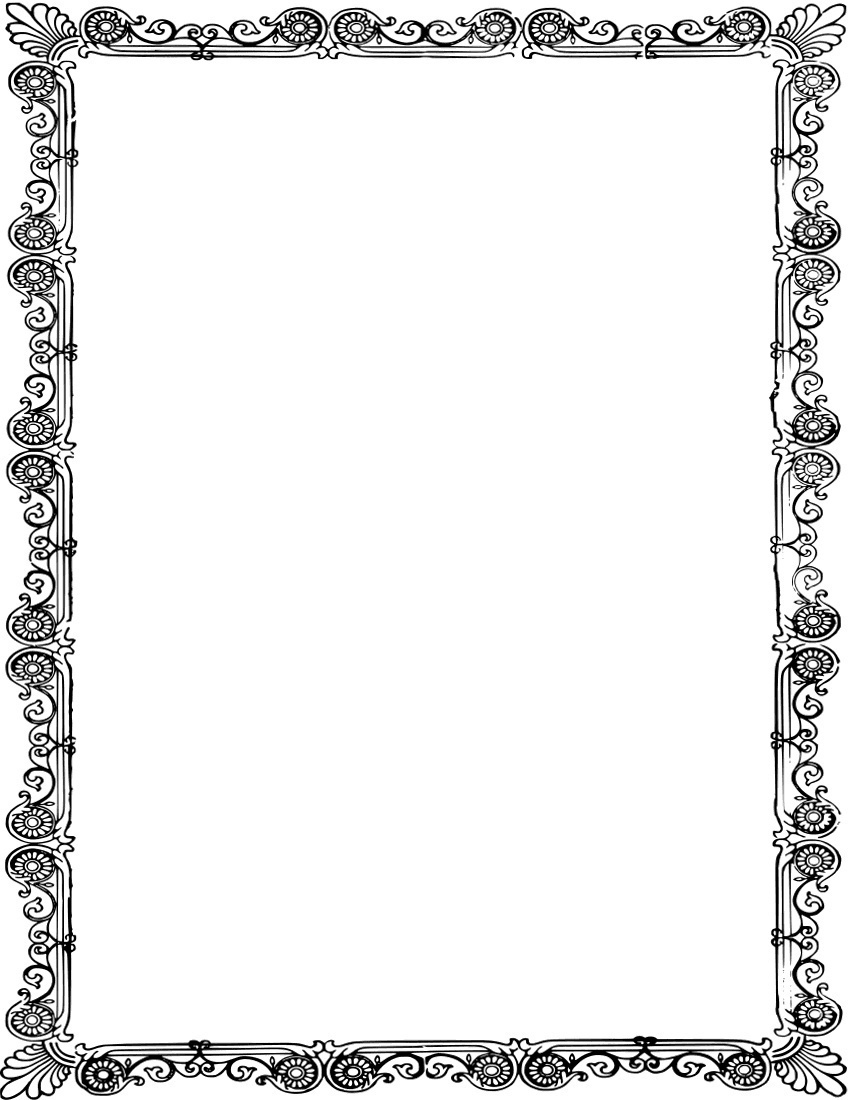 ObjectnummerBeschrijvingAfmetingenVindplaatsTentoonstelling